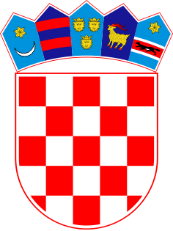 Republika HrvatskaOpćinski sud u KutiniKutina, Hrvatskih branitelja 1Komisija za provedbu javnog natječajaBroj:  7 Su-218/2022-12U Kutini, 23. rujna 2022.	Komisija za provedbu javnog natječaja za prijam u državnu službu na neodređeno vrijeme za radno mjesto administrativni referent – sudski zapisničar - 1 izvršitelj u Općinski sud u Kutini, koji je pod poslovnim brojem 7 Su-218/2022-5 objavljen u „Narodnim novinama“ br. 106/2022 od 14. rujna 2022., na web stranici Ministarstva pravosuđa i uprave, na web stranici Općinskog suda u Kutini, te na web stranici Hrvatskog zavoda za zapošljavanje daje sljedeću   OBAVIJEST KANDIDATIMA   O DANU ODRŽAVANJA I NAČINU PROVEDBE  POSTUPKA TESTIRANJAI.	Testiranje će se održati dana 30. rujna 2022. s početkom u 8,30 sati u zgradi Općinskog u Kutini, Hrvatskih branitelja 1, Kutina. ( soba 12 – kat zgrade suda )II.	Pravo pristupa testiranju imaju kandidati koji su podnijeli pravodobne i potpune prijave te koji ispunjavaju formalne uvjete javnog natječaja.III.	Kandidati su dužni sa sobom ponijeti važeću osobnu iskaznicu. Za vrijeme pisane provjere znanja kandidati se ne smiju koristiti literaturom i zabilješkama, ne smiju napuštati prostoriju u kojoj se obavlja testiranje i moraju obavezno isključiti mobitele. Kandidati sami snose troškove dolaska i prisustvovanja testiranju. Ako kandidat ne pristupi testiranju, smatrat će se da je povukao prijavu za javni natječaj.IV.	Testiranje će se provesti u dvije faze.U prvu fazu testiranja upućuju se svi kandidati koji zadovoljavaju formalne uvjete javnog natječaja i sastoji se od provjere znanja poznavanja ustroja i poslovanja u sudovima Republike Hrvatske (Sudski poslovnik i Pravilnik o radu u sustavu eSpis)U drugu fazu testiranja upućuju se kandidati koji su ostvarili najbolje rezultate u prvoj fazi testiranja i to 15 kandidata. Druga faza sastoji se od provjere znanja rada na računalu.Provjera znanja, sposobnosti i vještina kandidata te rezultata u dosadašnjem radu utvrdit će se putem testiranja i razgovora (intervjua) Komisije s kandidatima.Svaki dio provjere znanja, sposobnosti i vještina vrednovat će se bodovima od 0 do 10. Smatra se da su kandidati zadovoljili na provedenoj provjeri znanja, ako su na pisanoj provjeri znanja ostvarili najmanje pet (5) bodova. Provjera poznavanja rada na računalu obavit će se utvrđivanjem sposobnosti (brzine i točnosti) prijepisa istovjetnog teksta u trajanju od 5 minuta i diktata istovjetnog teksta u trajanju od 5 minuta, a rezultat se utvrđuje na osnovi broja ostvarenih prosječnih čistih udaraca u minuti. Broj čistih udaraca u minuti dobije se tako da se od ukupnog broja udaraca u minuti za svaku učinjenu grešku odbije 25 udaraca.Deset kandidata koji uspješno prođu pisani test i testiranje rada na računalu, te ostvare ukupno najviše bodova, pristupit će razgovoru s komisijom za provedbu javnog natječaja.Svi kandidati koji dijele 10. mjesto nakon provedenog testiranja pozvati će se na intervju.Komisija će u razgovoru s kandidatima utvrditi znanja, sposobnosti i vještine, interese, profesionalne ciljeve i motivaciju kandidata za rad u državnoj službi te rezultate ostvarene u njihovu dosadašnjem radu.Rezultati intervjua vrednuju se bodovima od 0 do 10.Smatra se da je kandidat zadovoljio na intervjuu ako je dobio najmanje 5 bodova.V.	Nakon provedenog testiranja i intervjua Komisija će utvrditi rang listu kandidata prema ukupnom broju bodova ostvarenih na testiranju i intervjuu. Rang lista kandidata i izvješće Komisije o provedenom postupku dostavlja se predsjednici suda koja će donijeti rješenje o prijemu u državnu službu.VI. 	O rezultatima javnog natječaja kandidati će biti obaviješteni objavom rješenja o prijmu u državnu službu izabranog kandidata na web stranici Ministarstva pravosuđa i uprave www.mpu.gov.hr i na web stranici Općinskog suda u Kutini. Dostava rješenja kandidatima smatra se obavljenom istekom osmoga dana od dana objave na web stranici Ministarstva pravosuđa i uprave.VII.	Svi kandidati prijavljeni na javni natječaj imaju pravo uvida u dokumentaciju koja se odnosi na javni natječaj. Komisija za provedbu javnog natječaja 							              Predsjednik KomisijeDna:-kandidatima